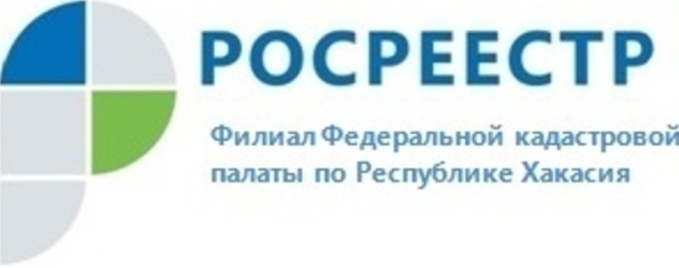 ПРЕСС-РЕЛИЗКАДАСТРОВАЯ ПАЛАТА ПО РЕСПУБЛИКЕ ХАКАСИЯ ПРИГЛАШАЕТ НА ЛЕКЦИЮ 15 февраля 2019 года филиал ФГБУ «ФКП Росреестра» по Республике Хакасия (Кадастровая палата) проводит лекцию. На лекции будут рассмотрены следующие вопросы: - изменения, внесенные Федеральным законом от 27.12.2018 № 558-ФЗ в Жилищный кодекс Российской Федерации в  части регулирующих переустройство и (или) перепланировку помещений в многоквартирном доме;- разъяснения Росреестра по вопросу внесения в ЕГРН сведений о границах зон с особыми условиями использования территории в связи с вступлением в силу положений Федерального закона от 03.08.2018 № 342-ФЗ «О внесении изменений в Градостроительный кодекс Российской Федерации и отдельные законодательные акты».Лекция пройдет 15 февраля 2019 года с 10:00 до 11:00 часов в кабинете 114 по адресу: г. Абакан, ул. Кирова, 100.Для участия в лекции необходимо заключить договор и оплатить стоимость лекции (720 рублей с одного слушателя).Оставить заявку на участие необходимо по телефону 8(3902) 35 84 96 (доб.2267) или 8-950-304-5648 (Ольга Владимировна).Приглашаем всех желающих!О Федеральной кадастровой палатеФедеральная кадастровая палата (ФГБУ «ФКП Росреестра») – подведомственное учреждение Федеральной службы государственной регистрации, кадастра и картографии (Росреестр). Федеральная кадастровая палата реализует полномочия Росреестра в сфере регистрации прав на недвижимое имущество и сделок с ним, кадастрового учета объектов недвижимости и кадастровой оценки в соответствии с законодательством Российской Федерации.ФГБУ «ФКП Росреестра» образовано в 2011году в результате реорганизации региональных Кадастровых палат в филиалы Федеральной кадастровой палаты во всех субъектах Российской Федерации. Директор ФГБУ «ФКП Росреестра» - Тухтасунов Парвиз Константинович.Директор филиала ФГБУ «ФКП Росреестра» по Республике Хакасия Старунская Вера Ивановна.Контакты для СМИТатьяна Бородинаспециалист по связям с общественностьюфилиала ФГБУ «ФКП Росреестра» по Республике Хакасия8 (3902) 35 84 96 (доб.2271)fgu19@19.kadastr.ru www.fkprf655017, Абакан, улица Кирова, 100, кабинет 105.